Об утверждении документа планирования регулярных перевозокВ соответствии с частью 4 статьи 2 Федерального закона от 13 июля 2015 года N 220-ФЗ "Об организации регулярных перевозок пассажиров и багажа автомобильным транспортом и городским наземным электрическим транспортом в Российской Федерации и о внесении изменений в отдельные законодательные акты Российской Федерации" и с пунктом 3 статьи 17 Федерального закона от 08.06.2020г. №166-ФЗ «О внесении изменений в отдельные законодательные акты Российской Федерации в целях принятия неотложных мер, направленных на обеспечение устойчивого развития экономики и предотвращение последствий распространения новой короновирусной инфекции» администрация Добровского муниципального районаПОСТАНОВЛЯЕТ:1. Утвердить Документ планирования регулярных перевозок пассажиров и багажа автомобильным транспортом по муниципальным маршрутам регулярных перевозок Добровского муниципального района на период с 1 января 2020 года по 31 декабря 2021 года согласно приложению.2. Контроль за исполнением настоящего постановления возложить на заместителя главы администрации района С.С.Гладышева.Глава администрации Добровского муниципального района                                                                  А.А.ПоповПопова З.Н.2-29-04Приложение к постановлениюадминистрацииДобровского муниципального районаот 09.06.2020г№409ДОКУМЕНТ ПЛАНИРОВАНИЯ РЕГУЛЯРНЫХ ПЕРЕВОЗОК ПАССАЖИРОВ И БАГАЖА АВТОМОБИЛЬНЫМ ТРАНСПОРТОМ ПО МУНИЦИПАЛЬНЫМ МАРШРУТАМ РЕГУЛЯРНЫХ ПЕРЕВОЗОК ДОБРОВСКОГО МУНИЦИПАЛЬНОГО РАЙОНА НА ПЕРИОД С  1 ЯНВАРЯ 2020 ГОДА ПО 31 ДЕКАБРЯ 2021 ГОДАИзменение вида регулярных перевозок по муниципальным маршрутам регулярных перевозок не планируется.График, в соответствии с которым в отношении регулярных перевозок, частично или полностью оплачиваемых за счет средств районного бюджета, планируется заключение муниципальных контрактов.с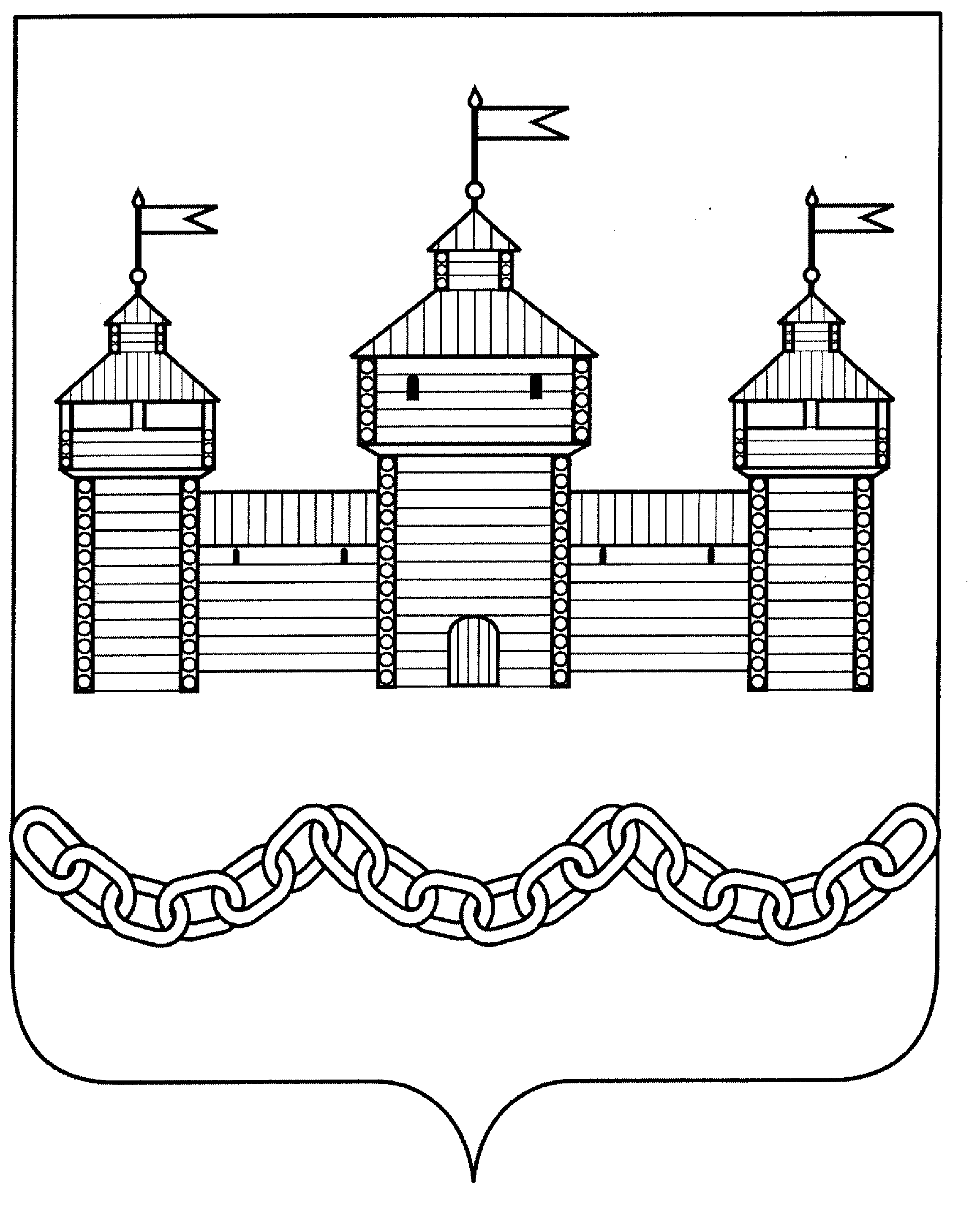 сссПОСТАНОВЛЕНИЕАДМИНИСТРАЦИИ ДОБРОВСКОГО МУНИЦИПАЛЬНОГО РАЙОНАПОСТАНОВЛЕНИЕАДМИНИСТРАЦИИ ДОБРОВСКОГО МУНИЦИПАЛЬНОГО РАЙОНАПОСТАНОВЛЕНИЕАДМИНИСТРАЦИИ ДОБРОВСКОГО МУНИЦИПАЛЬНОГО РАЙОНАПОСТАНОВЛЕНИЕАДМИНИСТРАЦИИ ДОБРОВСКОГО МУНИЦИПАЛЬНОГО РАЙОНАс. Доброе№ п/пНомер маршрутаНаименование маршрутаСрок заключения муниципального контракта, не позднее (ДД,ММ,ГГ)1110Доброе-Кольцевой31.12.2021г.2141Доброе-Екатериновка31.12.2021г.3146Доброе-Ратчино31.12.2021г.4147Доброе-Хомяки31.12.2021г.5149Доброе-Каликино31.12.2021г.6152Доброе-Преображеновка31.12.2021г.7153Доброе-Капитанщино31.12.2021г.8154Доброе-Новоселье31.12.2021г.9155Доброе-Горицы31.12.2021г.10156Доброе-Николаевка31.12.2021г.11157Доброе-Замартынье31.12.2021г.12158Доброе-Хомяки через Никольское31.12.2021г.13185Доброе-Волчье31.12.2021г.